Общество с ограниченной ответственностью«Донской градостроительный центр»(ООО «ДГЦ»)ДОКУМЕНТ ГРАДОСТРОИТЕЛЬНОГО ЗОНИРОВАНИЯМАТЕРИАЛЫ ПРОЕКТА ИЗМЕНЕНИЙ  ПРАВИЛ ЗЕМЛЕПОЛЬЗОВАНИЯ И ЗАСТРОЙКИ МУНИЦИПАЛЬНОГО ОБРАЗОВАНИЯ «КАШАРСКОЕ СЕЛЬСКОЕ ПОСЕЛЕНИЕ» КАШАРСКОГО РАЙОНА РОСТОВСКОЙ ОБЛАСТИПОЯСНИТЕЛЬНАЯ ЗАПИСКАг. Ростов-на-Дону2015г.Общество с ограниченной ответственностью«Донской градостроительный центр»(ООО «ДГЦ»)МАТЕРИАЛЫ ПРОЕКТА ИЗМЕНЕНИЙ  ПРАВИЛ ЗЕМЛЕПОЛЬЗОВАНИЯ И ЗАСТРОЙКИМУНИЦИПАЛЬНОГО ОБРАЗОВАНИЯ «КАШАРСКОЕ СЕЛЬСКОЕ ПОСЕЛЕНИЕ» КАШАРСКОГО РАЙОНА РОСТОВСКОЙ ОБЛАСТИПОЯСНИТЕЛЬНАЯ ЗАПИСКАДиректорООО «ДГЦ»		                                                   Н.И. Жиленкова		г. Ростов-на-Дону2015гСОСТАВ МАТЕРИАЛОВ по изменению правил землепользования и застройкиВведение.Проект изменений  правил землепользования и застройки Кашарского сельского поселения Кашарского района Ростовской области (далее – Правил, ПЗЗ) разработан обществом с ограниченной ответственностью «Донской градостроительный центр» на основании:положения п.3 части 1 статьи 8 Градостроительного кодекса РФ (ФЗ-190 от 29.12.2004г.);положения п.20 части 1 статьи 14 закона   от 06.10.2003г. №131-ФЗ «Об общих принципах организации местного самоуправления в Российской Федерации»;постановления Администрации Кашарского сельского поселения № 336 от 30 ноября 2015 г. « О подготовке проекта внесения изменений в генеральный план и правила землепользования и застройки Кашарского сельского поселения».техническое задание – приложение к договору;В соответствии с техническим заданием, в рамках проекта изменений не выполняются работы по приведению правил землепользования и застройки в соответствие с требованиями Приказа Минэкономразвития РФ №540 от 01.09.2014г. «Об утверждении классификатора видов разрешенного использования земельных участков».При подготовке Правил использовались данные, предоставляемые Заказчиком, а также по его запросу – территориальными органами государственной власти. Основой для разработки карты градостроительного зонирования послужил утвержденный (измененный) генеральный план муниципального образования  и иная информация, предоставленная в качестве исходных данных Заказчиком.Материалы, входящие в состав настоящего проекта, не содержат сведений, отнесённых законодательством к категории государственной тайны, либо к категории «для служебного пользования».Для разработки проекта изменения правил землепользования и застройки сформирован временный авторский коллектив в следующем составе:Бережная В.Н.	руководитель авторского коллектива, главный архитектор проектов;Хитёва Е.О.	архитектор (разработка графической части проекта).Обоснование изменений Правил землепользования и застройки Кашарского  сельского поселения. Настоящий проект внесения изменений в правила землепользования и застройки не предполагает внесение изменений в текстовую часть правил.  Изменения предлагается внести в графическую часть Правил и касаются только Фрагмента 7 (х. Новопокровский) карты границ территориальных зон, в целях приведения в соответствие с проектом изменений в  генеральный план Кашарского сельского поселения.В рамках подготовки настоящего проекта внесения изменений выполнена в новой редакции  «Карта границ территориальных зон».В соответствии с проектом  в графическую часть вносятся следующие изменения:- земельный участок с кадастровым номером 61:16:0010401:118 по ул. Восточная, площадью  1925 кв. м.  планируется перевести из зоны жилой застройки первого типа (Ж-1) в зону торговых и коммерческих объектов (КТ).- земельный участок площадью 10 000 кв. м.  планируется перевести из зоны природных ландшафтов и неудобий (ПЛ) в зону торговых и коммерческих объектов (КТ).Изменения вносятся в графическую часть правил землепользования и застройки, разработанных  ООО «Южный градостроительный центр» в 2011 году и утвержденных  решением  Собрания депутатов Кашарского сельского поселения от 14.10. 2011 года № 183, с учетом последующих изменений.Для удобства рассмотрения настоящего проекта изменений ниже приводятся фрагмент «Карты границ территориальных зон» рис.1.1 до и после внесения изменений.Рис. 1.1.фрагмент «Карты границ территориальных зон Кашарского  СП» М 1:5 000,Фрагмент7.х. Новопокровский.Дальнейшее хозяйственное освоение и застройка вышеуказанных земельных участков осуществляется с учетом имеющихся ограничений (зон с особыми условиями использования территорий), распространяющих свое действие на территорию земельного участка. Настоящий текст и графические материалы проекта изменений Правил, представленные в данном томе, рекомендуются для дальнейшей работы по обсуждению и утверждению проекта органами местного самоуправления в соответствии со статьями 32, 33 Градостроительного кодекса Российской Федерации. Прилагаемые электронные копии документов пригодны для официальной публикации.Приложение.Приложение:Копия Постановления Администрации Кашарского сельского поселения № 336 от 30 ноября 2015 г. « О подготовке проекта внесения изменений в генеральный план и правила землепользования и застройки Кашарского сельского поселения».Карта границ территориальных зон. М 1:50 000. М 1:5000Приложение 1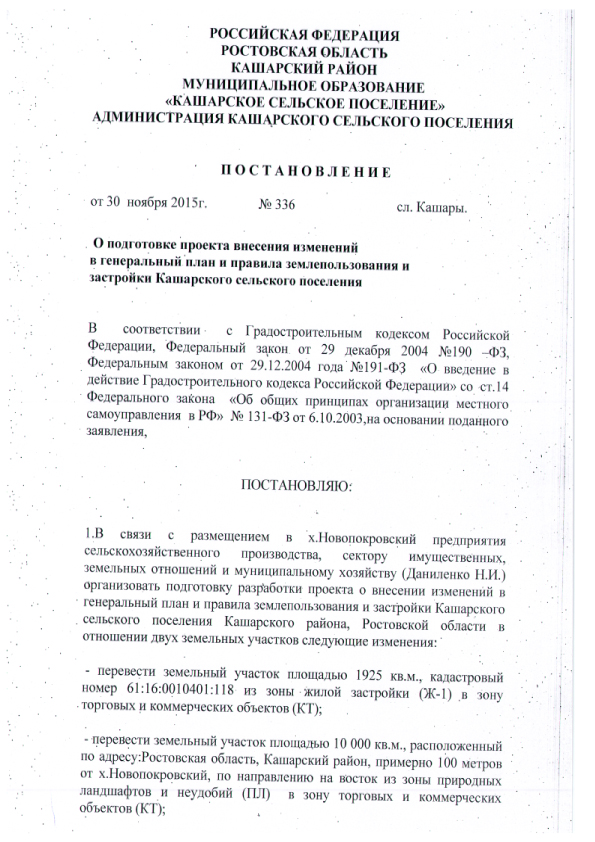 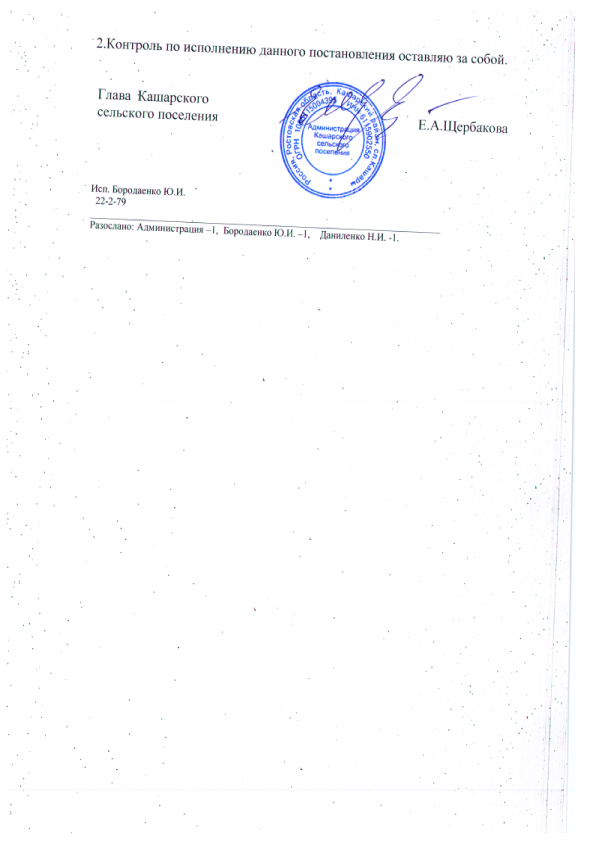 Договор: № _____  Заказчик: ООО «КРС-Дон»Арх.№______________Договор: № _____Заказчик: ООО «КРС-Дон»НаименованиеНаименованиегрифинв.№ПримечаниеПримечаниеПояснительная запискаПояснительная запискан/сСшив формата А 4Сшив формата А 4Проект изменений ПЗЗ в графической форме:Проект изменений ПЗЗ в графической форме:Проект изменений ПЗЗ в графической форме:Проект изменений ПЗЗ в графической форме:Проект изменений ПЗЗ в графической форме:Проект изменений ПЗЗ в графической форме:№ п/пНаименованиегрифинв.№МасштабПримечание1Карта границ территориальных зонн/сМ 1:50 000М 1:5 000Новая  редакцияВ редакции действующих правил землепользования и застройкиВ новой редакции правил землепользования и застройки с учетом настоящих изменений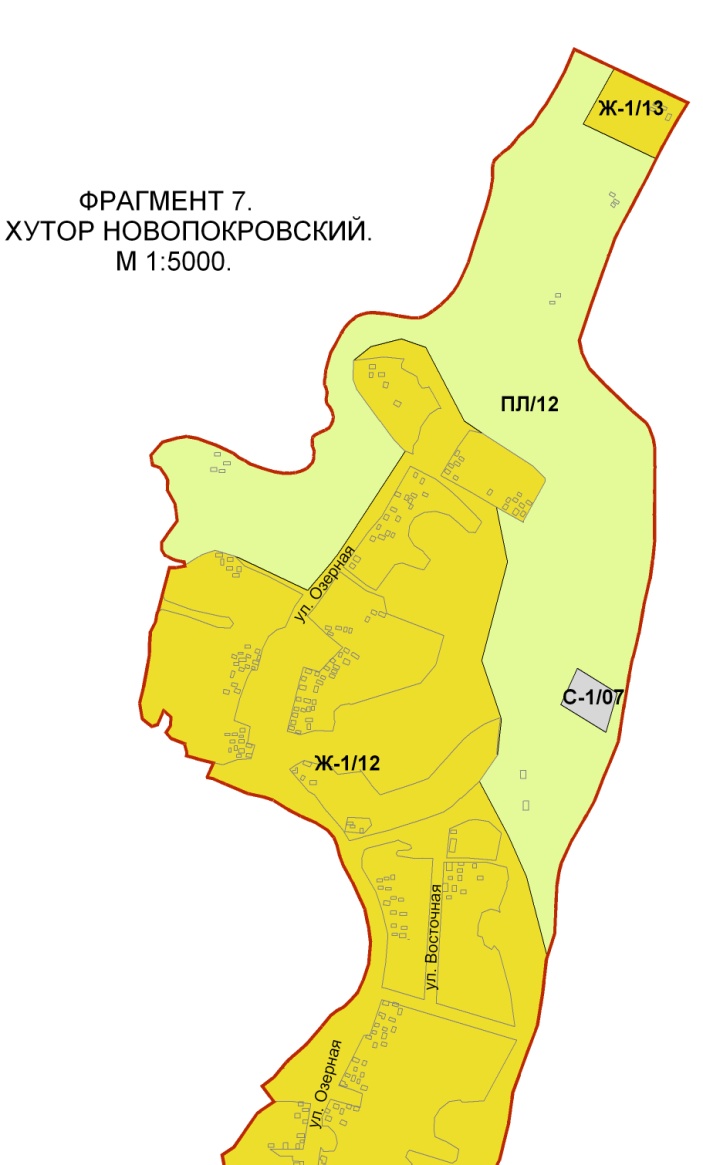 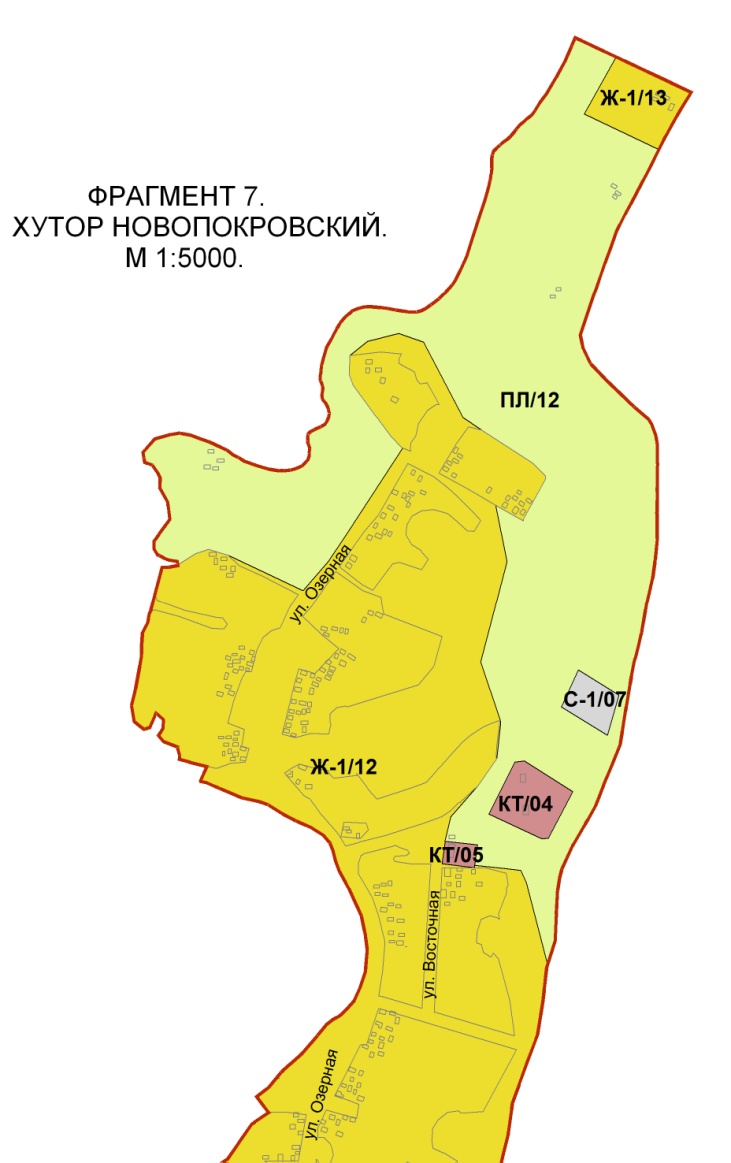 